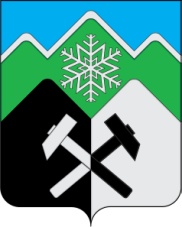 КЕМЕРОВСКАЯ ОБЛАСТЬ - КУЗБАССМУНИЦИПАЛЬНОЕ ОБРАЗОВАНИЕ «ТАШТАГОЛЬСКИЙ МУНИЦИПАЛЬНЫЙ РАЙОН»СОВЕТ НАРОДНЫХ ДЕПУТАТОВ ТАШТАГОЛЬСКОГО МУНИЦИПАЛЬНОГО РАЙОНА РЕШЕНИЕот « 27 »  апреля 2021 года № 176-ррПринято Советом народных депутатовТаштагольского муниципального районаот 27 апреля  2021 года О подготовке проекта о внесении изменений и дополнений в Устав муниципального образования «Таштагольский муниципальный район»Учитывая общественную значимость и необходимость своевременного приведения в соответствие с федеральным законодательством Устава муниципального образования «Таштагольский муниципальный район», руководствуясь  Федеральным законом от 24.04.2020 № 148-ФЗ «О внесении изменений в отдельные законодательные акты Российской Федерации», Федеральным законом от 20.07.2020 № 236-ФЗ «О внесении изменений в Федеральный закон "Об общих принципах организации местного самоуправления в Российской Федерации», Федеральным законом от 20.07.2020 № 241- ФЗ «О внесении изменений в Федеральный закон «Об общих принципах организации местного самоуправления в Российской Федерации», Федеральным законом от 22.12.2020 № 445-ФЗ «О внесении изменений в отдельные законодательные акты Российской Федерации" Федеральным законом от 29.12.2020 № 464-ФЗ «О внесении изменений в отдельные законодательные акты Российской Федерации в части оказания помощи лицам, находящимся в состоянии алкогольного, наркотического или иного токсического опьянения», и Федеральным законом «Об общих принципах организации местного самоуправления в Российской Федерации» от 06.10.2003 № 131-ФЗ, Законом Кемеровской области –Кузбасса от 13.07.2020 №75-ОЗ «О внесении изменений в Закон Кемеровской области-Кузбасса «О Законодательном собрании Кемеровской области – Кузбасса и законодательной деятельности в Кемеровской области-Кузбассе», Уставом муниципального образования «Таштагольский муниципальный район», Совет народных депутатов Таштагольского муниципального района, РЕШИЛ:1. Вынести проект решения о внесении изменений и дополнений в Устав муниципального образования «Таштагольский муниципальный район» на обсуждение жителей Таштагольского муниципального района, путем опубликования его текста в Таштагольской районной газете «Красная Шория» и размещения на официальном сайте администрации Таштагольского муниципального района в сети Интернет, согласно приложения № 1 к настоящему решению.2. Определить срок необходимый для обсуждения населением Таштагольского муниципального района проекта внесения изменений и дополнений в Устав муниципального образования «Таштагольский муниципальный район» и предоставления замечаний, предложений по нему в течение 30 дней со дня его опубликования.3. Утвердить порядок участия граждан в обсуждении и учета предложений по проекту внесения изменений и дополнений в Устав муниципального образования «Таштагольский муниципальный район», разместить его текст на сайте администрации Таштагольского муниципального района в сети Интернет, согласно приложению № 2 к настоящему решению.4. Утвердить состав рабочей группы по разработке проекта внесения изменений и дополнений в Устав муниципального образования «Таштагольский муниципальный район», согласно приложению № 3 к настоящему решению.5. Поручить рабочей группе по разработке проекта внесения изменений и дополнений в Устав муниципального образования «Таштагольский муниципальный район»:5.1. Обобщить и систематизировать замечания и предложения граждан по проекту внесения изменений и дополнений в Устав муниципального образования «Таштагольский муниципальный район»;5.2. Организовать проведение публичных слушаний по проекту внесения изменений и дополнений в Устав муниципального образования «Таштагольский муниципальный район» и назначить их проведение на 31 мая 2021 года в 15.00 часов в малом зале администрации Таштагольского муниципального района, по адресу: Россия, Кемеровская область, г. Таштагол, ул. Ленина, дом № 60.5.3. Проект внесения изменений в Устав муниципального образования «Таштагольский муниципальный район», и заключение по результатам проведенных публичных слушаний по обсуждению проекта внесения изменений и дополнений в Устав муниципального образования «Таштагольский муниципальный район», вынести на очередное заседание Совета народных депутатов Таштагольского муниципального района, для утверждения.6. Контроль за исполнением настоящего Решения возложить на председателя Комитета по развитию местного самоуправления и правопорядка Таштагольского муниципального района Мальцева О.В.Председатель Совета  народных депутатовТаштагольского муниципального района                                   И.Г. АзаренокГлава Таштагольского                    муниципального района					               В.Н. Макута                  Приложение №1 к решению Совет народных депутатов Таштагольского муниципального района                                                                                                                                                                                                                                                                   от  27 апреля 2021 года №176-ррПРОЕКТВНЕСЕНИЯ ИЗМЕНЕНИЙ И ДОПОЛНЕНИЙВ УСТАВ МУНИЦИПАЛЬНОГО ОБРАЗОВАНИЯ«ТАШТАГОЛЬСКИЙ МУНИЦИПАЛЬНЫЙ РАЙОН»        1. Внести в Устав муниципального образования «Таштагольский муниципальный район» следующие изменения и дополнения: 1.1. Часть 1 статьи 9 дополнить пунктом 14 следующего содержания:       «14) осуществление мероприятий по оказанию помощи лицам, находящимся в состоянии алкогольного, наркотического или иного токсического опьянения.»;        1.2. Часть 1 статьи 9 дополнить пунктом 15 следующего содержания:        «15) предоставление сотруднику, замещающему должность участкового уполномоченного полиции, и членам его семьи жилого помещения на период замещения сотрудником указанной должности.".1.3.  Пункт 36 части 1 статьи 15 Устава изложить в следующей редакции:«36) организация в соответствии с федеральным законом выполнения комплексных кадастровых работ и утверждение карты-плана территории.»;        1.4.   Часть 6 статьи 28 Устава изложить в следующей редакции:«6. Депутаты Совета народных депутатов Таштагольского муниципального района осуществляют свои полномочия на непостоянной основе.На постоянной основе свои полномочия осуществляет председатель Совета народных депутатов Таштагольского муниципального района.Депутату, осуществляющему свои полномочия на непостоянной основе, для осуществления его полномочий гарантируется сохранение места работы (должности) на период, продолжительность которого шести рабочих дней в месяц.Освобождение депутата от выполнения производственных или служебных обязанностей на время осуществления депутатской деятельности производится на основании письменного уведомления им работодателя. Требование каких-либо других документов не допускается.        Депутату, освобожденному от выполнения производственных или служебных обязанностей по месту работы, выплачивается денежная компенсация за счет средств, предусмотренных на обеспечение деятельности органов местного самоуправления Таштагольского муниципального района, в порядке и размере, установленных нормативным правовым актом Совета народных депутатов Таштагольского муниципального района.»;       1.5. Дополнить Устав статьей 23.1 следующего содержания:"Статья 26.1. Инициативные проекты1. В целях реализации мероприятий, имеющих приоритетное значение для жителей муниципального образования или его части, по решению вопросов местного значения или иных вопросов, право решения которых предоставлено органам местного самоуправления, в местную администрацию может быть внесен инициативный проект. Порядок определения части территории муниципального образования, на которой могут реализовываться инициативные проекты, устанавливается нормативным правовым актом представительного органа муниципального образования.2. С инициативой о внесении инициативного проекта вправе выступить инициативная группа численностью не менее десяти граждан, достигших шестнадцатилетнего возраста и проживающих на территории соответствующего муниципального образования, органы территориального общественного самоуправления, староста сельского населенного пункта (далее - инициаторы проекта). Минимальная численность инициативной группы может быть уменьшена нормативным правовым актом представительного органа муниципального образования. Право выступить инициатором проекта в соответствии с нормативным правовым актом представительного органа муниципального образования может быть предоставлено также иным лицам, осуществляющим деятельность на территории соответствующего муниципального образования.3. Инициативный проект должен содержать следующие сведения:1) описание проблемы, решение которой имеет приоритетное значение для жителей муниципального образования или его части;2) обоснование предложений по решению указанной проблемы;3) описание ожидаемого результата (ожидаемых результатов) реализации инициативного проекта;4) предварительный расчет необходимых расходов на реализацию инициативного проекта;5) планируемые сроки реализации инициативного проекта;6) сведения о планируемом (возможном) финансовом, имущественном и (или) трудовом участии заинтересованных лиц в реализации данного проекта;7) указание на объем средств местного бюджета в случае, если предполагается использование этих средств на реализацию инициативного проекта, за исключением планируемого объема инициативных платежей;8) указание на территорию муниципального образования или его часть, в границах которой будет реализовываться инициативный проект, в соответствии с порядком, установленным нормативным правовым актом представительного органа муниципального образования;9) иные сведения, предусмотренные нормативным правовым актом представительного органа муниципального образования.4. Инициативный проект до его внесения в местную администрацию подлежит рассмотрению на сходе, собрании или конференции граждан, в том числе на собрании или конференции граждан по вопросам осуществления территориального общественного самоуправления, в целях обсуждения инициативного проекта, определения его соответствия интересам жителей муниципального образования или его части, целесообразности реализации инициативного проекта, а также принятия сходом, собранием или конференцией граждан решения о поддержке инициативного проекта. При этом возможно рассмотрение нескольких инициативных проектов на одном сходе, одном собрании или на одной конференции граждан.Нормативным правовым актом представительного органа муниципального образования может быть предусмотрена возможность выявления мнения граждан по вопросу о поддержке инициативного проекта также путем опроса граждан, сбора их подписей.Инициаторы проекта при внесении инициативного проекта в местную администрацию прикладывают к нему соответственно протокол схода, собрания или конференции граждан, результаты опроса граждан и (или) подписные листы, подтверждающие поддержку инициативного проекта жителями муниципального образования или его части.5. Информация о внесении инициативного проекта в местную администрацию подлежит опубликованию (обнародованию) и размещению на официальном сайте муниципального образования в информационно-телекоммуникационной сети "Интернет" в течение трех рабочих дней со дня внесения инициативного проекта в местную администрацию и должна содержать сведения, указанные в части 3 настоящей статьи, а также об инициаторах проекта. Одновременно граждане информируются о возможности представления в местную администрацию своих замечаний и предложений по инициативному проекту с указанием срока их представления, который не может составлять менее пяти рабочих дней. Свои замечания и предложения вправе направлять жители муниципального образования, достигшие шестнадцатилетнего возраста. В случае, если местная администрация поселения не имеет возможности размещать указанную информацию в информационно-телекоммуникационной сети "Интернет", указанная информация размещается на официальном сайте муниципального района, в состав которого входит данное поселение. В сельском населенном пункте указанная информация может доводиться до сведения граждан старостой сельского населенного пункта.6. Инициативный проект подлежит обязательному рассмотрению местной администрацией в течение 30 дней со дня его внесения. Местная администрация по результатам рассмотрения инициативного проекта принимает одно из следующих решений:1) поддержать инициативный проект и продолжить работу над ним в пределах бюджетных ассигнований, предусмотренных решением о местном бюджете, на соответствующие цели и (или) в соответствии с порядком составления и рассмотрения проекта местного бюджета (внесения изменений в решение о местном бюджете);2) отказать в поддержке инициативного проекта и вернуть его инициаторам проекта с указанием причин отказа в поддержке инициативного проекта.7. Местная администрация принимает решение об отказе в поддержке инициативного проекта в одном из следующих случаев:1) несоблюдение установленного порядка внесения инициативного проекта и его рассмотрения;2) несоответствие инициативного проекта требованиям федеральных законов и иных нормативных правовых актов Российской Федерации, законов и иных нормативных правовых актов субъектов Российской Федерации, уставу муниципального образования;3) невозможность реализации инициативного проекта ввиду отсутствия у органов местного самоуправления необходимых полномочий и прав;4) отсутствие средств местного бюджета в объеме средств, необходимом для реализации инициативного проекта, источником формирования которых не являются инициативные платежи;5) наличие возможности решения описанной в инициативном проекте проблемы более эффективным способом;6) признание инициативного проекта не прошедшим конкурсный отбор.8. Местная администрация вправе, а в случае, предусмотренном пунктом 5 части 7 настоящей статьи, обязана предложить инициаторам проекта совместно доработать инициативный проект, а также рекомендовать представить его на рассмотрение органа местного самоуправления иного муниципального образования или государственного органа в соответствии с их компетенцией.9. Порядок выдвижения, внесения, обсуждения, рассмотрения инициативных проектов, а также проведения их конкурсного отбора устанавливается представительным органом (сходом граждан, осуществляющим полномочия представительного органа) муниципального образования.10. В отношении инициативных проектов, выдвигаемых для получения финансовой поддержки за счет межбюджетных трансфертов из бюджета субъекта Российской Федерации, требования к составу сведений, которые должны содержать инициативные проекты, порядок рассмотрения инициативных проектов, в том числе основания для отказа в их поддержке, порядок и критерии конкурсного отбора таких инициативных проектов устанавливаются в соответствии с законом и (или) иным нормативным правовым актом субъекта Российской Федерации. В этом случае требования частей 3, 6, 7, 8, 9, 11 и 12 настоящей статьи не применяются.11. В случае, если в местную администрацию внесено несколько инициативных проектов, в том числе с описанием аналогичных по содержанию приоритетных проблем, местная администрация организует проведение конкурсного отбора и информирует об этом инициаторов проекта.12. Проведение конкурсного отбора инициативных проектов возлагается на коллегиальный орган (комиссию), порядок формирования и деятельности которого определяется нормативным правовым актом представительного органа муниципального образования. Состав коллегиального органа (комиссии) формируется местной администрацией. При этом половина от общего числа членов коллегиального органа (комиссии) должна быть назначена на основе предложений представительного органа муниципального образования. Инициаторам проекта и их представителям при проведении конкурсного отбора должна обеспечиваться возможность участия в рассмотрении коллегиальным органом (комиссией) инициативных проектов и изложения своих позиций по ним.13. Инициаторы проекта, другие граждане, проживающие на территории соответствующего муниципального образования, уполномоченные сходом, собранием или конференцией граждан, а также иные лица, определяемые законодательством Российской Федерации, вправе осуществлять общественный контроль за реализацией инициативного проекта в формах, не противоречащих законодательству Российской Федерации.14. Информация о рассмотрении инициативного проекта местной администрацией, о ходе реализации инициативного проекта, в том числе об использовании денежных средств, об имущественном и (или) трудовом участии заинтересованных в его реализации лиц, подлежит опубликованию (обнародованию) и размещению на официальном сайте муниципального образования в информационно-телекоммуникационной сети "Интернет". Отчет местной администрации об итогах реализации инициативного проекта подлежит опубликованию (обнародованию) и размещению на официальном сайте муниципального образования в информационно-телекоммуникационной сети "Интернет" в течение 30 календарных дней со дня завершения реализации инициативного проекта. В случае, если местная администрация поселения не имеет возможности размещать указанную информацию в информационно-телекоммуникационной сети "Интернет", указанная информация размещается на официальном сайте муниципального района, в состав которого входит данное поселение. В сельском населенном пункте указанная информация может доводиться до сведения граждан старостой сельского населенного пункта.15. Порядок выдвижения, внесения, обсуждения, рассмотрения инициативных проектов, а также проведения их конкурсного отбора на территориях городов федерального значения может быть установлен законами субъектов Российской Федерации - городов федерального значения.".1.6. Статью 69 Устава изложить в следующей редакции:       «Статья 69. Муниципальный финансовый аудитМуниципальный финансовый аудит осуществляется в целях:1) оценки надежности внутреннего процесса главного администратора бюджетных средств, администратора бюджетных средств, осуществляемого в целях соблюдения установленных правовыми актами, регулирующими бюджетные правоотношения, требований к исполнению своих бюджетных полномочий, и подготовки предложений об организации внутреннего финансового контроля;2) подтверждения достоверности бюджетной отчетности и соответствия порядка ведения бюджетного учета единой методологии бюджетного учета, составления, представления и утверждения бюджетной отчетности, а также ведомственным (внутренним) актам;3) повышения качества финансового менеджмента.".Приложение № 2  к решению Совета народных депутатов Таштагольского муниципального   района                                                                             от 27 апреля 2021 года №176-ррПОРЯДОКУЧАСТИЯ ГРАЖДАН В ОБСУЖДЕНИИ ПРОЕКТАИ УЧЕТА ПРЕДЛОЖЕНИЙ ПО ПРОЕКТУВНЕСЕНИЯ ИЗМЕНЕНИЙ И ДОПОЛНЕНИЙ В УСТАВМУНИЦИПАЛЬНОГО ОБРАЗОВАНИЯ«ТАШТАГОЛЬСКИЙ МУНИЦИПАЛЬНЫЙ РАЙОН»И ПРОВЕДЕНИЯ ПУБЛИЧНЫХ СЛУШАНИЙОбсуждение гражданами проекта внесения изменений и дополнений в Устав муниципального образования «Таштагольский муниципальный район» (далее - проект) является одним из способов непосредственного участия граждан в местном самоуправлении.Настоящий порядок регулирует вопросы участия граждан в обсуждении и приема замечаний и предложений граждан по проекту. Обсуждение проекта может осуществляться на собраниях (сходах) граждан по месту жительства, месту работы во внерабочее время, на заседаниях местных отделений политических партий и других общественных организаций.Замечания, предложения, появившиеся как в результате коллективного обсуждения, так и от отдельных граждан, направляются в рабочую группу по разработке проекта (по адресу: 652992, Россия, Кемеровская область, г. Таштагол, ул. Ленина, 60, каб. № 218), в письменном виде, с указанием названия коллектива или фамилии, имени, отчества, адреса гражданина. Замечания, предложения принимаются в течение 30 дней с момента опубликования проекта в Таштагольской районной газете «Красная Шория» и размещения на сайте администрации Таштагольского муниципального района, в сети Интернет.Поступившие в рабочую группу замечания и предложения регистрируются в установленном порядке.Рабочая группа рассматривает поступившие в письменном виде замечания и предложения по проекту. По итогам изучения, анализа и обобщения внесенных замечаний, предложений, рабочая группа готовит заключение, которое содержит следующие сведения:- общее количество поступивших предложений;- предложения, рекомендуемые рабочей группой к внесению в проект;- предложения, отклоненные рабочей группой.По окончании срока, отведенного на обсуждение проекта, рабочая группа организовывает и проводит публичные слушания время и дата проведения, которых определяются Решением Совета народных депутатов Таштагольского муниципального района.Заключение рабочей группы по результатам проведения публичных слушаний и учета предложений граждан выносится на обсуждение  Совета народных депутатов Таштагольского муниципального и носит рекомендательный характер.  Совет народных депутатов Таштагольского муниципального района рассматривает заключение рабочей группы и принимает решение о внесении (невнесении) изменений в проект и последующим его принятием. Принятый Советом народных депутатов Таштагольского муниципального района проект внесения изменений в Устав муниципального образования «Таштагольский муниципальный район», подлежит государственной регистрации в органах юстиции в установленном Федеральным законом порядке и официальному опубликованию в районной газете «Красная Шория», и вступает в силу после официального опубликования.Приложение № 3 к решению Совета народных депутатов Таштагольского муниципального района                                                                  от 27 апреля 2021 года №176-ррСОСТАВРАБОЧЕЙ ГРУППЫ ПО РАЗРАБОТКЕ ПРОЕКТА ВНЕСЕНИЯИЗМЕНЕНИЙ И ДОПОЛНЕНИЙ В УСТАВМУНИЦИПАЛЬНОГО ОБРАЗОВАНИЯ «ТАШТАГОЛЬСКИЙ МУНИЦИПАЛЬНЫЙ РАЙОН»Руководитель рабочей группы:Азаренок Игорь ГеннадьевичПредседатель Совета народных депутатов                                                                                  Таштагольского муниципального районаЧлены рабочей группы:Орлов Андрей Геннадьевич -Первый заместитель главы Таштагольского муниципального районаБолгова Ирина Ларионовна -Заместитель  главы  Таштагольского муниципального района по социальным вопросамПопов Сергей Евгеньевич -Заместитель главы Таштагольского муниципального района по экономикеАдыяков Сергей Владимирович -Заместитель главы Таштагольского муниципального района по национальным вопросамАмосов Максим Геннадьевич -Заместитель главы Таштагольского муниципального района по общим вопросамВарзанов Денис Игоревич -Заместитель главы Таштагольского муниципального района по строительствуЧекрыжов Александр Александрович -Заместитель главы Таштагольского муниципального района по дорожному хозяйству, промышленности, транспорту и связи.Пикалюк Оксана Геннадьевна -Начальник юридического отдела администрации Таштагольского муниципального района 